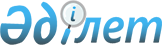 О внесении изменения в приказ Министра здравоохранения Республики Казахстан от 30 декабря 2020 года № ҚР ДСМ-335/2020 "Об утверждении правил применения технических средств контроля, приборов наблюдения и фиксации, фото-, видеоаппаратуры, применяемых в медицинских организациях в целях обеспечения защиты прав пациентов и медицинских работников"Приказ Министра здравоохранения Республики Казахстан от 24 января 2022 года № ҚРДСМ-5. Зарегистрирован в Министерстве юстиции Республики Казахстан 26 января 2022 года № 26646
      ПРИКАЗЫВАЮ:
      1. Внести в приказ Министра здравоохранения Республики Казахстан от 30 декабря 2020 года № ҚР ДСМ-335/2020 "Об утверждении правил применения технических средств контроля, приборов наблюдения и фиксации, фото-, видеоаппаратуры, применяемых в медицинских организациях в целях обеспечения защиты прав пациентов и медицинских работников" (зарегистрирован в Реестре государственной регистрации нормативных правовых актов под № 22006) следующее изменение:
      в правилах применения технических средств контроля, приборов наблюдения и фиксации, фото-, видеоаппаратуры, применяемых в медицинских организациях в целях обеспечения защиты прав пациентов и медицинских работников, утвержденных приложением к указанному приказу:
      пункт 3 изложить в новой редакции:
      "3. Применение ТС представляет собой использование ТС для фиксации происходящих действий, событий, фактов для представления объективной действительности.
      В случае смерти пациента доступ к записям, произведенным посредством ТС, предоставляется детям и пережившему супругу (супруге) по заявлению.".
      2. Департаменту организации медицинской помощи Министерства здравоохранения Республики Казахстан в установленном законодательством Республики Казахстан порядке обеспечить:
      1) государственную регистрацию настоящего приказа в Министерстве юстиции Республики Казахстан;
      2) размещение настоящего приказа на интернет-ресурсе Министерства здравоохранения Республики Казахстан после его официального опубликования;
      3) в течение десяти рабочих дней после государственной регистрации настоящего приказа в Министерстве юстиции Республики Казахстан представление в Юридический департамент Министерства здравоохранения Республики Казахстан сведений об исполнении мероприятий, предусмотренных подпунктами 1) и 2) настоящего пункта.
      3. Контроль за исполнением настоящего приказа возложить на курирующего вице-министра здравоохранения Республики Казахстан.
      4. Настоящий приказ вводится в действие по истечении десяти календарных дней после дня его первого официального опубликования.
					© 2012. РГП на ПХВ «Институт законодательства и правовой информации Республики Казахстан» Министерства юстиции Республики Казахстан
				
      Министр здравоохраненияРеспублики Казахстан

А. Ғиният
